Guía n° 2 Global Issues-FormativaItem I; Write down in spanish the following words;( 7 POINTS )Item II; Watch the following video;https://www.youtube.com/watch?v=FdiIZayygNwEl video es solo apoyo para vocabulario. No debes realizar ninguna actividad.III.-Read the text carefully. ( 16 POINTS)Identify the subtitle (a – h) for each paragraph (I – VIII). a. Children’s rights b. Climate change c. Global food productiond. Globalization e. Ice shelf boundaries f. Cultural diversity g. Sustainability of the planet h. Water shortage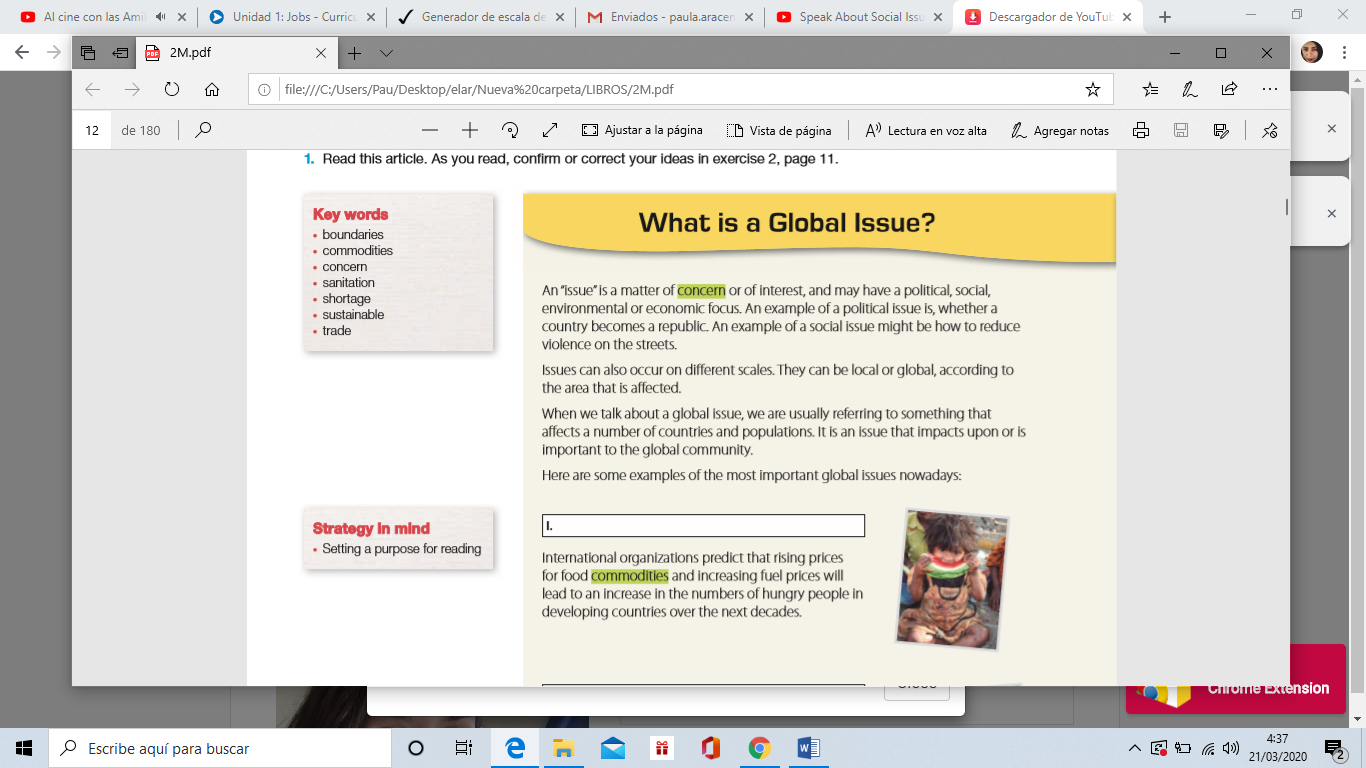 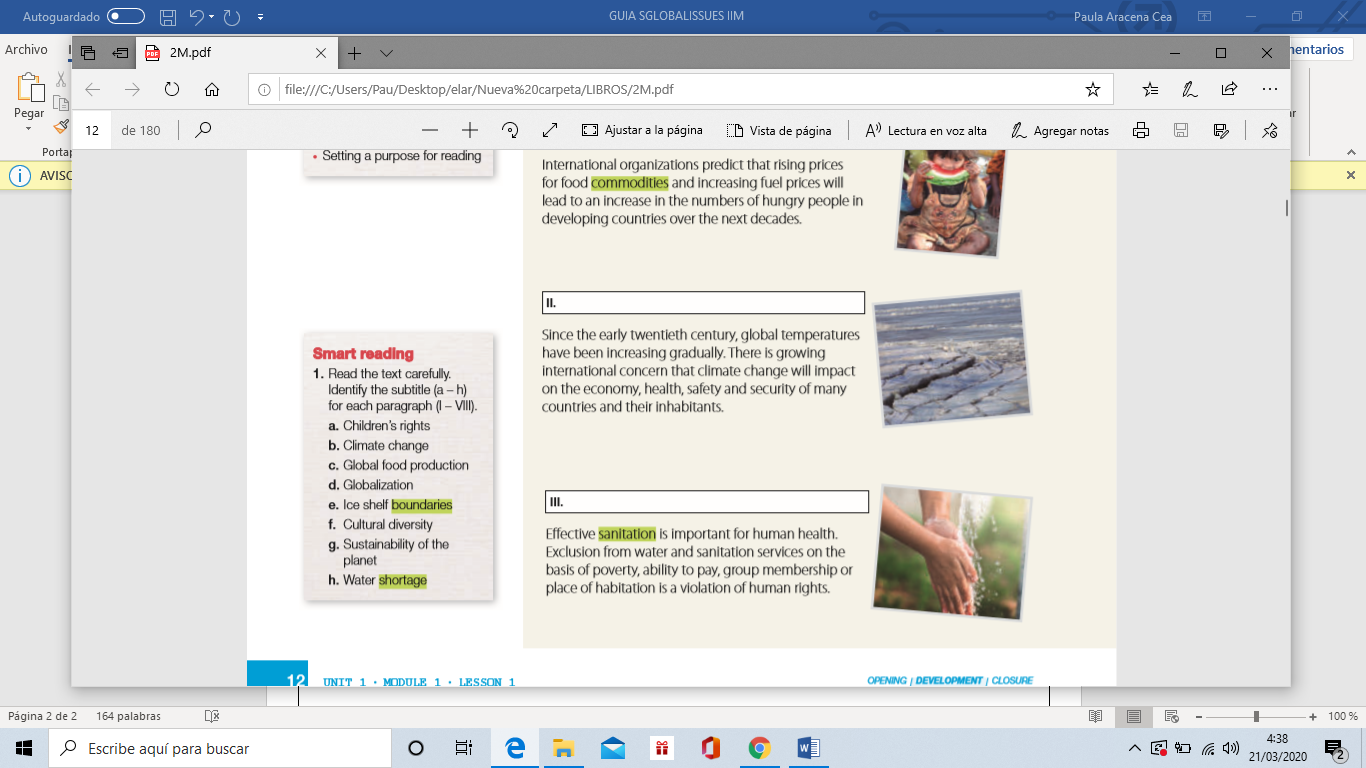 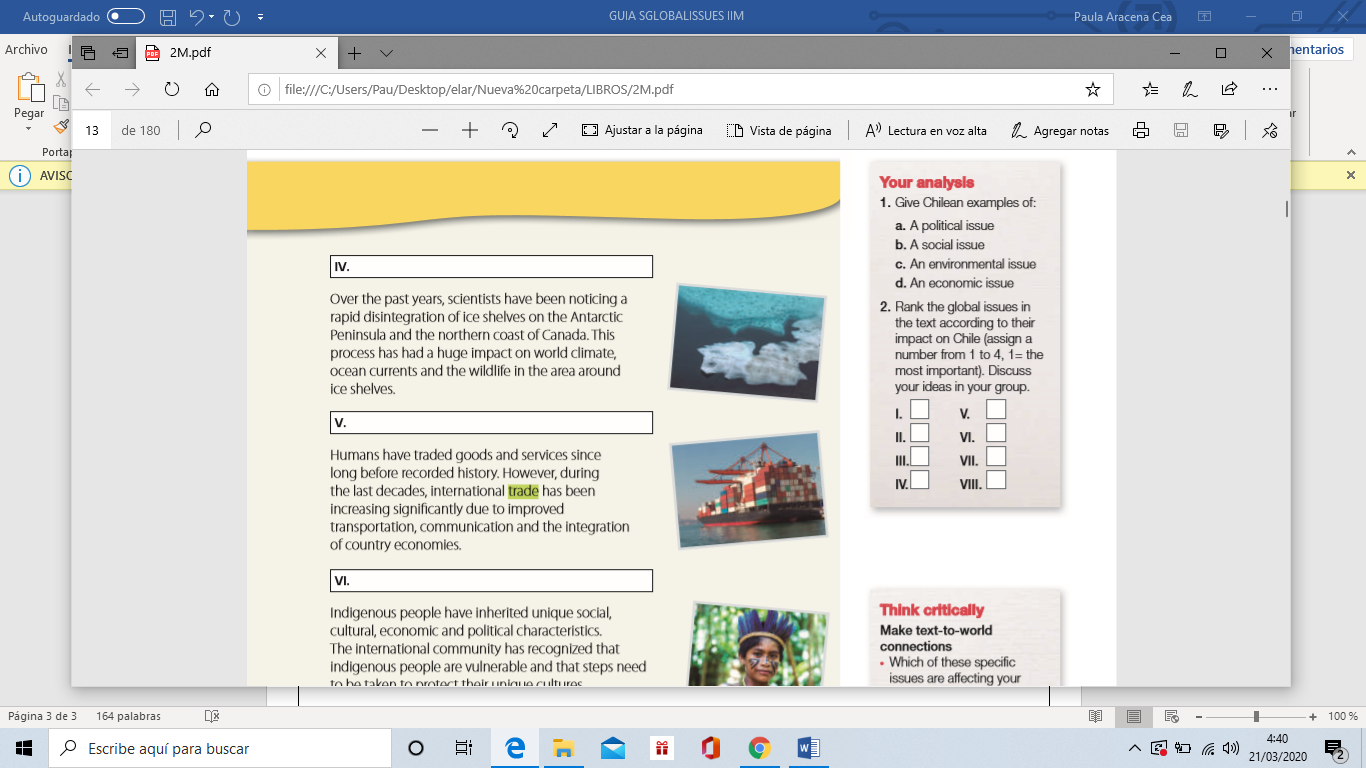 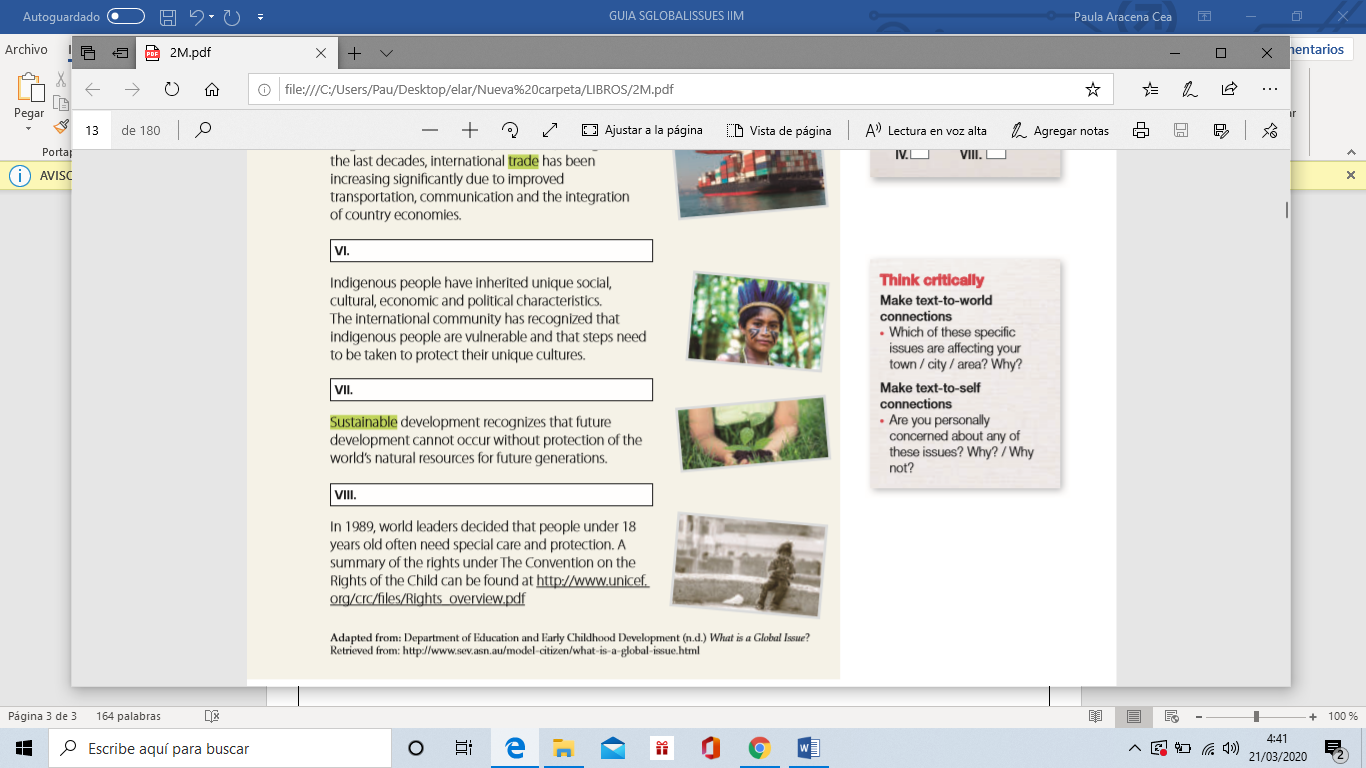 Item III.-Your analysis ( 8 POINTS)Give Chilean examples of:IV.-Think critically  and answer the following questions ( 6 POINTS)Which of these speciﬁc issues are affecting your town / city / area? Why?Are you personally concerned about any of these issues? Why? / Why not?Nombre:Curso:II M A-B-CFecha-Instructions;Lee el texto y contesta las preguntas. - Envía solo las respuestas en un archivo;Word,pdf o foto a paula.aracena@elar.cl señalando; -Nombre -Curso -Nº de guíaEnviar a paula.aracena @elar.clSe recomienda  dictionaryhttps://www.ldoceonline.com/es-LA/Objetivos:. Apreciar el valor estético de textos escritos y orales, comparando el uso del idioma en diferentes tipos de textos literarios e informativos.-Incorporar un léxico de 120 términos representativos de las funciones comunicativas. Contenidos;Global Issues.1.-Boundaries;_________________2.-Commodities_________________3.-Concern _________________4.-Sanitation_________________5.-Shortage _________________6.-Sustainable_________________7.-Trade_________________a. A political issue __________________________________b. A social issue__________________________________c. An environmental issue __________________________________d. An economic issue__________________________________